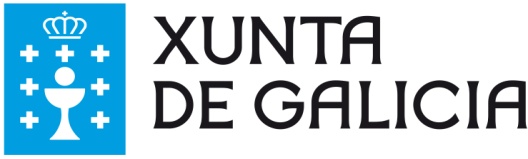 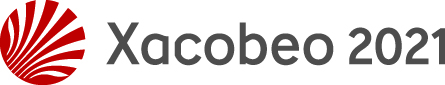 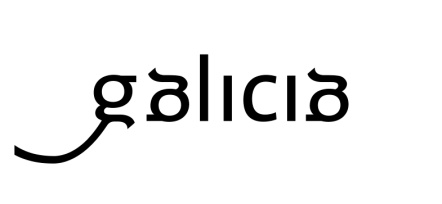 O CONCELLO DO CORGO ASINOU UN CONVENIO COA AXENCIA DE TURISMO DE GALICIA PARA A SINALIZACIÓN DOS RECURSOS TURISTICOS.